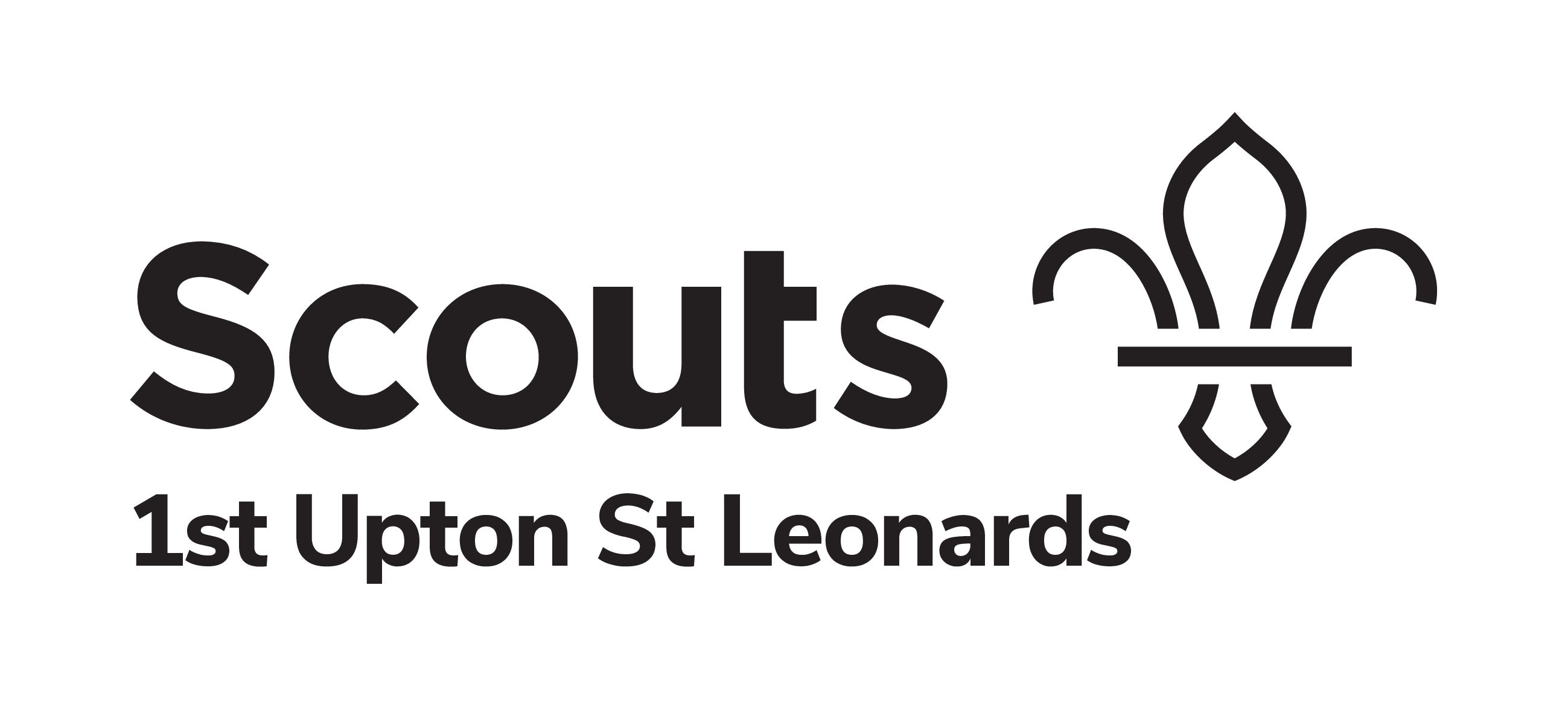 Charity Gift Aid Declaration – multiple donations  Please complete this form & return to either your child’s Section Leader or the Group Treasurer:  Mrs L Tedaldi – 8 Six Acres, Upton St Leonards, Gloucester GL4 8AXBoost your donation by 25p of Gift Aid for every £1 you donate Gift Aid is reclaimed by the charity from the tax you pay for the current tax year. Your address is needed to identify you as a current UK taxpayer.   In order to Gift Aid your donation you must tick the box below: 	I want to Gift Aid any donations I make in the future or have made in the past 4 years to: Name of Charity    1st Upton St Leonards Scout Group I am a UK taxpayer and understand that if I pay less Income Tax and/or Capital Gains Tax than the amount of Gift Aid claimed on all my donations in that tax year it is my responsibility to pay any difference.  My Details  Title ____________________ 	First name or initial(s) ________________________________  Surname _________________________________________________________________________   Full Home address _________________________________________________________________  __________________________________________________________________________________  _______________________________________________ Postcode ___________________________ Signature___________________________________ Date ___________________________________  Please notify the charity if you:  want to cancel this declaration  change your name or home address  no longer pay sufficient tax on your income and/or capital gains If you pay Income Tax at the higher or additional rate and want to receive the additional tax relief due to you, you must include all your Gift Aid donations on your Self-Assessment tax return or ask HM Revenue and Customs to adjust your tax code. 